El nuevo TIP 2.0Soluciones RFID para los diafragmas GEMÜEl nuevo TIP 2.0 del fabricante de válvulas GEMÜ optimiza la posibilidad de convertir los diafragmas en aptos para la comunicación en lo que se refiere a la industria 4.0. Gracias unos chips RFID combinados con CONEXO, los diafragmas pueden identificarse unívocamente y son capaces de leer datos relevantes.Para permitir una conexión con diafragmas, estos deben estar equipados con un chip RFID. Hasta ahora, los chips RFID se pegaban en los diafragmas. Ahora, con el nuevo TIP 2.0 se ha mejorado y optimizado el sistema de incorporación. El TIP 2.0 es una etiqueta que incluye un chip RFID. La etiqueta está hecha de plástico de alta calidad, protege el chip de las influencias externas y se fija firmemente en el diafragma durante la fabricación. Gracias a su color rojo, el TIP 2.0 puede reconocerse rápida y claramente y leerse con el CONEXO Pen. La principal ventaja para el cliente radica en que el chip RFID se puede reconocer de inmediato y, al mismo tiempo, tiene una alta durabilidad y resistencia a las influencias externas. Para GEMÜ, este avance supone la consecución de un producto estandarizado que se puede colocar fácilmente y con precisión en diafragmas. Desde el punto de vista tecnológico, este sistema contribuye significativamente a minimizar los riesgos, por ejemplo, en caso de confusión de datos y, gracias a las estructuras óptimamente disponibles, proporciona un manejo muy eficiente de la documentación detallada. El concepto y diseño del TIP 2.0 ofrece múltiples posibilidades de uso que van más allá de la aplicación en diafragmas. A partir de ahora, GEMÜ comenzará a equipar los diafragmas GEMÜ código 17, código 19, código 54 y código 5M con el TIP 2.0.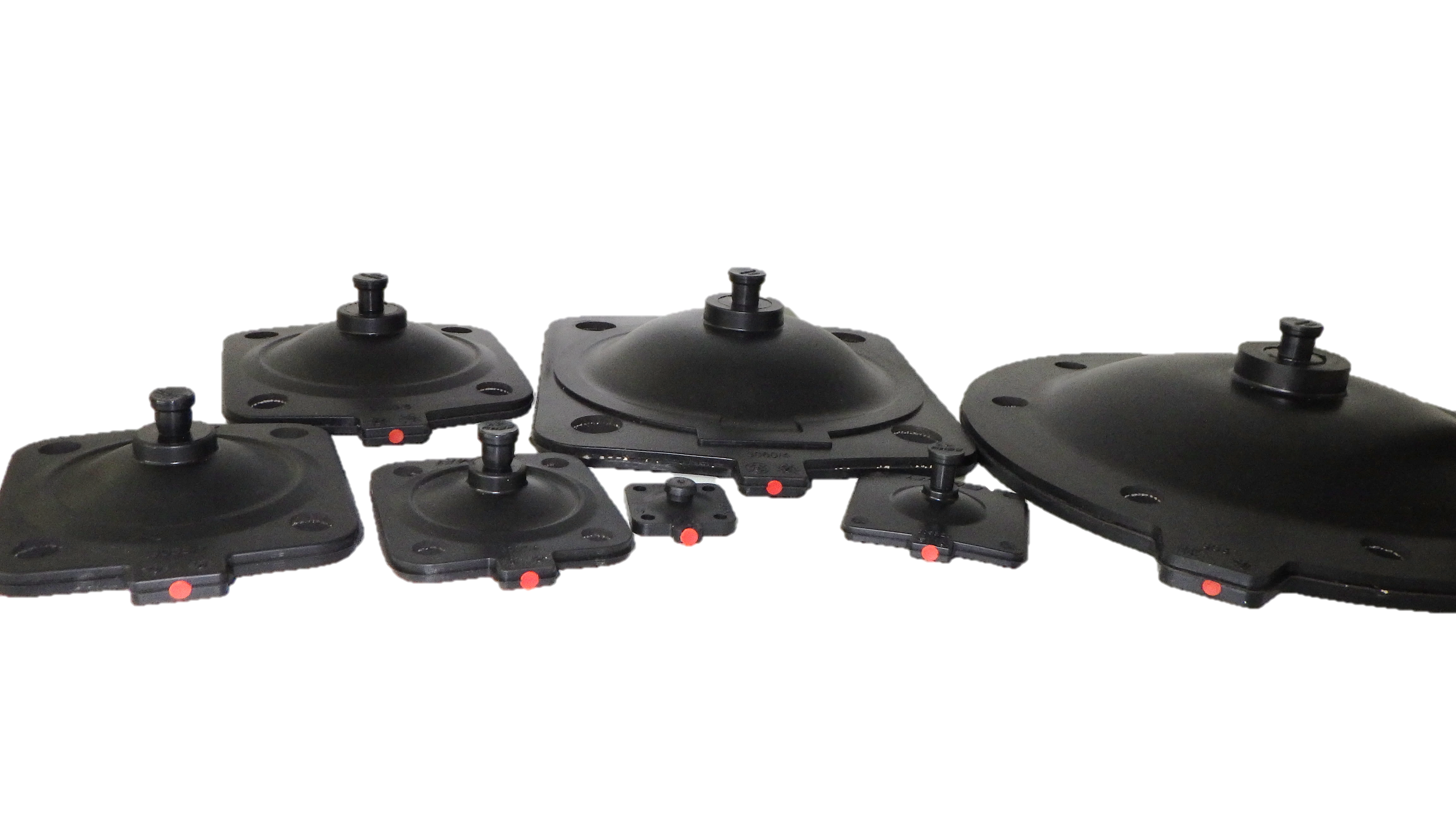 TIP 2.0 en diafragmas de todos los tamañosQuiénes somos

El grupo GEMÜ desarrolla y fábrica sistemas de válvulas, medición y control para líquidos, vapores y gases. La empresa lidera el mercado mundial gracias a sus soluciones para procesos estériles. La empresa familiar, independiente y orientada al mercado global, fue fundada en 1964 y, desde 2011, se encuentra bajo la dirección de la segunda generación con Gert Müller como socio gerente y su primo Stephan Müller. En el ejercicio del 2021, el grupo empresarial superó los 450 millones de euros de volumen de negocios, y actualmente tiene una plantilla de más de 2200 empleadas y empleados por todo el mundo; de ellos, más de 1200 en Alemania. La producción se realiza en seis emplazamientos: Alemania, Suiza y Francia, así como China, Brasil y EE. UU. A nivel mundial, las ventas se realizan a través de 27 filiales y se coordinan desde Alemania. Gracias a su densa red de distribuidores en más de 50 países, GEMÜ está presente en todos los continentes.
Encontrará más información en www.gemu-group.com.